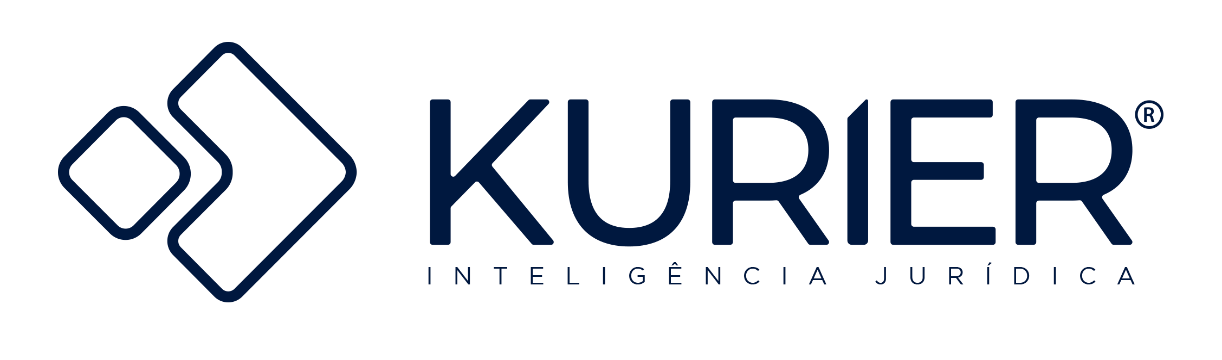      Política de CookiesPOLÍTICA DE COOKIESA presente Política tem por finalidade demonstrar o compromisso da:na qualidade de integrante da Vela Software Group, com a sua privacidade dentro do escopo dos serviços e funcionalidades de nosso blog, disponibilizado   em  http://blog.kuriertecnologia.com.br/ , de acordo com as leis em vigor, com transparência e clareza junto a Você e ao mercado em geral.IntroduçãoNosso blog utiliza cookies para melhorar seu desempenho e a sua experiência ao utilizar nosso blog. Nós procuramos, assim, explicar de forma transparente como, quando e porque utilizamos tais recursos.Ao acessar o nosso blog, perguntamos a você se você autoriza o uso de cookies, os quais obedecem aos termos desta Política.Caso não concorde com o uso de cookies dessa forma, você poderá: (i) recusar o uso de cookies, (ii) ajustar as configurações de seu navegador para não permitir o uso de cookies ou (iii) não acessar o nosso blog.Lembramos que recusar o uso de cookies ou desabilita-lo em seu navegador poderá impactar na sua experiência ao navegar em nosso blog.Para quaisquer questões ou dúvidas sobre esta Política de Cookies, você poderá entrar em contato conosco por meio do endereço eletrônico: atendimento@kurier.com.br.2.	O que são cookies?Cookies são arquivos digitais com pequenos fragmentos de dados (e geralmente com um identificador único), que são armazenados em seu dispositivo por meio do navegador ou aplicativo e que guardam informações relacionadas com as suas preferências.Para que servem cookies?Os cookies servem para aprimorar a sua experiência, tanto em termos de performance como em termos de usabilidade, uma vez que os conteúdos disponibilizados serão direcionados às suas necessidades e expectativas.Os cookies permitem que nosso blog memorize informações sobre a sua visita, o seu idioma preferido, a sua localização, a recorrência das suas sessões e outras variáveis que nós consideramos relevantes para tornar sua experiência muito mais eficiente.Os cookies também poderão ser utilizados para compilar estatísticas anônimas e agregadas que permitem entender como os usuários utilizam e interagem com nosso blog, bem como para aprimorar suas estruturas e conteúdo. Por serem estatísticas anônimas, não podemos identificá-lo pessoalmente por meio desses dados.A utilização de cookies é algo comum em qualquer blog atualmente. O seu uso não prejudica de forma alguma os dispositivos (computadores, smartphones, tablets, etc.) em que são armazenados. 4.	Que tipo de cookies utilizamos? Nós utilizamos dois tipos de cookies em nosso blog: cookies de sessão e cookies persistentes.•	Cookies de Sessão: são os cookies temporários que permanecem arquivados até que o usuário saia do blog ou encerre o navegador.•	Cookies Persistentes: são os cookies que ficam armazenados no dispositivo do usuário até que sejam excluídos (o tempo que o cookie permanecerá no dispositivo depende da duração do seu "tempo de vida" e das configurações do navegador).Os cookies (de sessão ou persistentes) podem ser categorizados de acordo com sua função:•	Cookies Estritamente Necessários: permitem navegar e acessar as áreas seguras do blog. Sem estes cookies, nosso blog não funcionará corretamente.Cookies Analíticos: coletam dados estatísticos anônimos com a finalidade de analisar a utilização do blog e seu respectivo desempenho.•	Cookies de Funcionalidade: são utilizados para assegurar a disponibilização de funcionalidades adicionais no blog ou para guardar as preferências definidas pelo usuário, sempre que utilizar o mesmo dispositivo.•	Cookies Específicos de Publicidade: direcionam a publicidade em função dos interesses do usuário, ajudando a medir o sucesso de aplicações e a eficácia da publicidade de terceiros.5.	Para qual finalidade utilizamos os cookies?Apresentamos abaixo os detalhes sobre os cookies que utilizamos em nosso blog e a respectiva finalidade de tratamento para a qual são usados:5.1.	Cookies Estritamente Necessários5.2. Cookies Analíticos 5.3 Cookies de Funcionalidade5.4 Cookies de Publicidade6. É possível controlar ou excluir cookies?A maioria dos navegadores de Internet é configurada para aceitar automaticamente os cookies. Você pode alterar as configurações para bloquear o uso de cookies ou alertá-lo quando um cookie estiver sendo enviado para seu dispositivo. Existem várias formas de gerenciar cookies.Ao desabilitar os cookies, você talvez não consiga visitar certas áreas de uma página nossa ou talvez não receba informações personalizadas quando visitar uma página.Caso você utilize dispositivos diferentes para acessar o nosso blog (computador, smartphone, tablet, etc.), deverá assegurar-se de que cada navegador de cada dispositivo esteja ajustado para atender às suas preferências em relação aos cookies.Para que você possa, de forma simples e intuitiva, gerir suas preferências quanto aos cookies a partir do seu navegador, poderá utilizar um dos links abaixo:•	Para mais informações sobre “Navegação Privada” e gestão de cookies no browser Firefox, Clique aqui; •	Para mais informações sobre “Navegação como Incógnito” e gestão de cookies no browser Chrome, Clique aqui;•	Para mais informações sobre “Navegação Privada” e gestão de cookies a partir do browser Internet Explorer, Clique aqui; •	Para mais informações sobre “Navegação Privada” e gestão de cookies a partir do browser Safari, Clique aqui;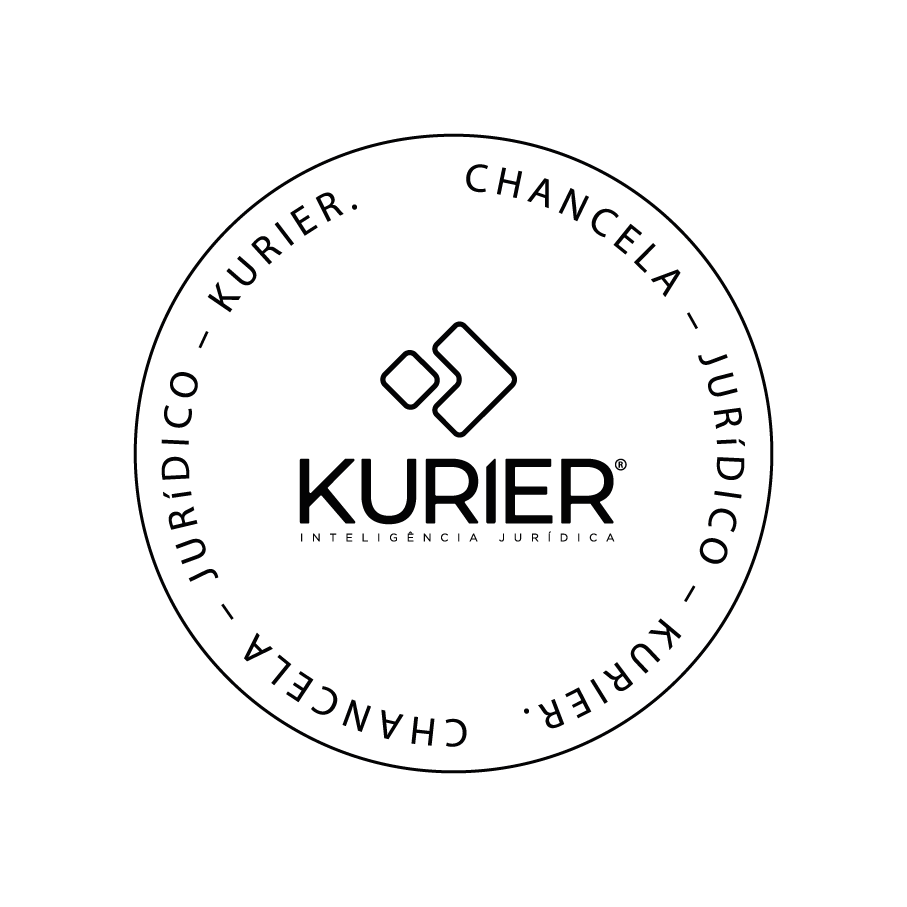 •	Para mais informações sobre “Navegação Privada” e gestão de cookies no browser Opera, Clique aqui.Esperamos que tenhamos esclarecido as coisas para você, e, como já foi mencionado anteriormente, é mais seguro deixar os cookies ativados quando requisitado, para garantir um bom funcionamento e interação com os recursos que você usa em nosso blog.Este blog, o conteúdo desta Política de Cookies e de sua Política de Privacidade se encontram sujeitos a contínuo aprimoramento, de modo que poderão ser modificados a qualquer momento, desde que não haja vedação legal nesse sentido, cabendo a você verificá-los periodicamente.***Nome do CookieProvedorValidadeFinalidadeLangads.linkedin.comCookie de Sessão - cookie é deletado quando o navegador éfechadoLembra a versão em idioma selecionado do usuário de um blog.       Nome do Cookie        Provedor    Validade    ValidadeFinalidade_gakuriertecnologia.com.brCookie Persistente - expira em 2 anosCookie Persistente - expira em 2 anosArmazena dados estatísticos sobre como os visitantes utilizam o blog – associado ao GoogleAnalytics._gatkuriertecnologia.com.brCookie Persistente - expira em 1 diaCookie Persistente - expira em 1 diaUsado pelo Google Analytics para controlar a taxa de solicitação_gd#kuriertecnologia.com.brCookie de Sessão- o cookie é deletado quando o navegador é fechadoCookie de Sessão- o cookie é deletado quando o navegador é fechadoTrack de navegação_gidkuriertecnologia.com.brCookie Persistente - expira em 1 diaCookie Persistente - expira em 1 diaEste Cookie armazena dados estatísticos sobre como os visitantes utilizamo blog._hjAbsoluteSessionInProgresskuriertecnologia.com.brCookie Persistente - expira em 1 diaCookie Persistente - expira em 1 diaEste cookie é usado para informar quantas vezes um blog foi visitado por diferentes visitantes - isso é feito atribuindo ao visitante uma ID, de forma que o visitante não seja registradoduas vezes._hjidkuriertecnologia.com.brCookie Persistente - expira em 1 anoCookie Persistente - expira em 1 anoDefine um ID exclusivo para a sessão. Isso permite que o blog obtenha dados sobre o interesse do visitante para finsestatísticos_hjFirstSeenkuriertecnologia.com.brCookie Persistente - expira em 1 diaUsado para saber se é o primeiro momento do usuário no blog em um determinadotempo.Usado para saber se é o primeiro momento do usuário no blog em um determinadotempo._hjIncludedInPageviewSamplekuriertecnologia.com.brCookie Persistente - expira em 1 dia Determina se a navegação do usuário deve ser registrada em um determinadolocal estatístico mais antigo Determina se a navegação do usuário deve ser registrada em um determinadolocal estatístico mais antigo rdtrkkuriertecnologia.com.brCookie Persistente - expira em 1 anoUsado para guardar a lista de todas as páginas que um visitante acessou dentro do domínio mesmo antes daconversãoUsado para guardar a lista de todas as páginas que um visitante acessou dentro do domínio mesmo antes daconversãoNome do CookieProvedorValidadeFinalidade_trf.srckuriertecnologia.com.brCookie Persistente - expira em 2 anosUsado para guardar a referência de origem de uma visita de umusuário ao seu blogNome do CookieProvedorValidadeFinalidadeFinalidade_fbpkuriertecnologia.com.brCookie Persistente - expira em 3 mesesUsado pelo Facebook para fornecer uma série de produtos de publicidade, como anúncios externos em tempo real.Usado pelo Facebook para fornecer uma série de produtos de publicidade, como anúncios externos em tempo real.ads/ga-audiencesgoogle.comCookie de Sessão - o cookie é deletado quando o navegador é fechadoUsado pelo Google Ads para reengajar visitantes que provavelmente se converterão em clientes com base noo comportamento do visitante online em  todos os blogs.Usado pelo Google Ads para reengajar visitantes que provavelmente se converterão em clientes com base noo comportamento do visitante online em  todos os blogs.bcookieLinkedin.com                                   Cookie Persistente - expira em 2 anosUsado pelo serviço de rede social, LinkedIn, para rastrear o uso deserviços integradosbscookieLinkedin.comCookie Persistente - expira em 2 anosUsado pelo serviço de rede social, LinkedIn, para rastrear o uso deserviços integradosd/pxadsymptotic.comCookie de Sessão - o cookie é deletado quando o navegador é fechadoColeta dados sobre as preferências e comportamento dos visitantes no blog - Estas informações são usadas para tornar o conteúdo e a publicidade mais relevantes para ovisitante.frFacebook.comCookie Persistente - expira em 3 mesesCookies voltados para publicidade online – facebook.comlangLinkedin.comCookie de Sessão - o cookie é deletado quando o navegador é fechadoDefinido pelo LinkedIn quando uma página da web contém um painel "Siga-nos"incorporado.lidcLinkedin.comCookie Persistente - expira em 1 diaUsado pelo serviço de rede social, LinkedIn, para rastrear o uso deserviços integradoslisscLinkedin.comCookie Persistente - expira em 1 anoUsado pelo serviço de rede social, LinkedIn,para rastrear o uso de             serviços integradostrFacebook.comCookie de Sessão - o cookie é deletado quando o navegador é fechadoUsado pelo Facebook para fornecer uma série de produtos de publicidade, como anúncios externos emtempo real.UserMatchHistoryLinkedin.comCookie Persistente - expira em 29 diasUsado para rastrear visitantes em vários webblogs, a fim de apresentarpublicidade relevante com base naspreferências do visitante.li_sugrLinkedin.comCookie Persistente - expira em 3 mesesArmazena detalhes do navegador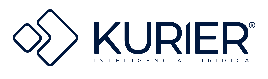 Política de Cookies Número1Política de Cookies Data de inclusão15/02/2023Área responsável: Governança de Dados e Segurança da InformaçãoNº de revisão2023.1.1Classificação: PúblicaData de revisão15/02/2024